SAN DIEGO RIVERSIDE CHARTER SCHOOL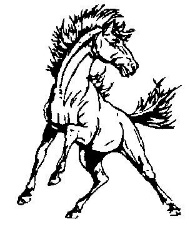 PO Box 99/504 Mission Road       Jemez Pueblo, New Mexico 87024             Phone: 575.834.7419Minutes of the ZOOM ONLINEGOVERNING COUNCIL MEETINGThursday, February 17th, 20226:00 PM Online ZOOM MeetingI.  	Call Meeting to OrderThe meeting was called to order by Ms. Creel at 6:12 PM.  II.	Roll Call and Quorum VerificationMembers Present:					      	Members Not Present:  Susan Bacca 							Dr. Justina MontoyaMargie Creel Bobbie Shendo							Minutes: John RodarteGuests:  						      	 John Rodarte, Principal			Bernadette Garcia, Test Coordinator (arrived at 6:28 PM)Valerie Shaw, Vice Principal			Pat Pecos, Resource Teacher (arrived at 6:15 PM)Jolene Jaramillo, K12 Accounting					       Sammi Silva, K12 AccountingCouncil members present were provided copies of all meeting documents prior to the meeting. III.	Opening ActivitiesA.	Approval of February 17, 2022 Agenda (Discussion/Action)Ms. Creel called for a motion to approve the Agenda.  Ms. Bacca moved to approve the Agenda seconded by Ms. Shendo.   No further discussion transpired.  The motion carried unanimously. B.	Approval of Meeting Minutes of January 20, 2022 (Discussion/Action)Ms. Creel asked for a motion to approve the Minutes.  Ms. Bacca made a motion to approve the Minutes.  The motion was seconded by Ms. Creel.  No further discussion transpired.  The motion carried with Ms. Shendo abstaining.  IV.	Finance Committee ReportA.	Business Manager’s Report – Jolene Jaramillo (Discussion)Ms. Jaramillo provided an overview of all prepared reports.B.  	Approval of Cash Disbursements (Discussion/Action)Ms. Jaramillo provided an overview of funds spent in Cash Disbursements.  Ms. Bacca made a motion to approve the cash disbursements.   Ms. Shendo seconded the motion.  No further discussion transpired.  Motion passed unanimously.C.  	Approval of BARS (Discussion/Action)Ms. Jaramillo presented 7 BARs for the approval of the Governing Council.  BAR 2122-0031-IB 31700 - Capital Improvements SB-9 Carryover $ 3,225BAR 2122-0032-I 31703 - SB-9 State Match Cash Increase $ 3,566BAR 2122-0034-D 11000 - Operational Decrease based on SEG 40D Adjustment $ (42,944)BAR 2122-0035-M 24101 - Title I ESEA 1000 Function Maintenance $ ‐BAR 2122-0036-M 24106 - Entitlement IDEA B 1000 Function Maintenance $ ‐BAR 2122-0037-M 24308 - CRRSA ESSER II 1000 Function Maintenance $ ‐BAR 2122-0038-M 24308 - CRRSA ESSER II 2XXX Function Maintenance $ ‐BAR 2122-0039-M 27150 - Indian Education Act 1000 Function Maintenance $ ‐BAR 2122-0040-M 25147 - Impact Aid Indian Education 1000 Function Maintenance $ ‐BAR 2122-0041-T 11000 - Operational Transfer $ ‐BAR 2122-0042-I 21000 - Food Services Increase $ 9,738BAR 2122-0043-M 11000 - Operational 1000 Function Maintenance $ ‐Ms. Bacca made a motion to approve all BARs under one motion.  The motion was seconded by Ms. Shendo.  No further discussion transpired.  The motion carried unanimously.  III.	Opening Activities - continuedC.	Discussion of Current Enrollment and 2022-23 Budget (Discussion/Action)	Mr. Rodarte no new updates.  No further discussion took place.  No action was taken.J.	Status of Annual Governing Council Mandatory Training (Discussion/Action)Ms. Shendo reported being complete with Governing Council Mandatory Training.  Ms. Bacca and Ms. Creel anticipate registering for available training to be complete by next Governing Council Meeting. Dr. Montoya reported in prior meeting she expected to be complete by the end of March.V.	Principal’s ReportA.	Principal’s Monthly Report – John Rodarte (Discussion)Copies of report provided to all Governing Council members prior to meeting.  Mr. Rodarte commented about the contents of the report including enrollment, student attendance, and staff vacancies.  Mr. Rodarte stood for questions.  No further discussion transpired.  No action was taken.VI. 	Public CommentPublic comments submitted by guests and captured in on ZOOM Chat.VII.	AnnouncementsThe next meeting is scheduled for Thursday, March 10th, 2021.VIII.	Consideration for Approval to Adjourn to Closed Session Pursuant to the Open Meetings Act NMSA 1978 (§ 10-15-1 (H)(2) (Limited Personnel Matters and Principal’s Evaluation)A motion to move into Closed Session to discuss limited personnel matters was made by Ms. Bacca and seconded by Ms. Shendo.  Motion passed unanimously.  Closed Session began at 6:44 PM.IX.	Reconvene to Open MeetingA motion to move out of Closed Session was made by Ms. Shendo and seconded by Ms. Bacca.  Motion passed unanimously.  Closed Session ended at 7:08 PM.X.	Statement of ClosureGoverning Council asserts that only limited personnel matters were discussed during closed session in compliance with NMSA 1978 (§ 10-15-1 (H)(2) (Limited Personnel Matters).XI.	Meeting AdjournmentMs. Creel called for a motion to adjourn the meeting.  Ms. Shendo moved to adjourn the meeting.  The motion was seconded Ms. Bacca.  No further discussion transpired.  The meeting ended at 7:10 PM.  